Comment mesurer un poisson ?Poissons / Cas général : Mesure de la pointe de la bouche à l’extrémité de la nageoire caudale (fig 2).Poissons / Cas particuliers :Mesure de la maxillaire inférieure à la fourche noté LJFL dans le tableau (fig3).Mesure du thon rouge ; de la partie supérieure de la mâchoire à l’extrémité du rayon caudal le plus court.Langoustines et crevettes : (fig 4) De la pointe du rostre à l’extrémité postérieure du telson, setae exclues (LT), ou parallèlement à partir de l’arrière d’une des orbites jusqu’à la bordure distale du céphalothorax (LC).Pour les queues détachées : (fig 5) Du bord antérieur du premier segment jusqu’à l’extrémité postérieure du telson, setae exclues (mesure effectuée à plat, sans étirement et et sur la face dorsale).Homards et langoustes : (fig 6) Longueur de la carapace, parallèlement à la ligne médiane à partir de l’arrière d’une des orbites jusqu’à la bordure distale du céphalothorax.Araignée de mer : (fig 7) La longueur de la ligne médiane à partir du bord de la carapace entre les rostes jusqu’à bord postérieur de la carapace.Tourteau : (fig 8) La largeur maximale de la carapace perpendiculairement à la ligne médiane antéropostérieure.Mollusques bivalves : (fig 9) La plus grande dimension de la coquille.Bulot : (fig 10) La longueur de la coquille.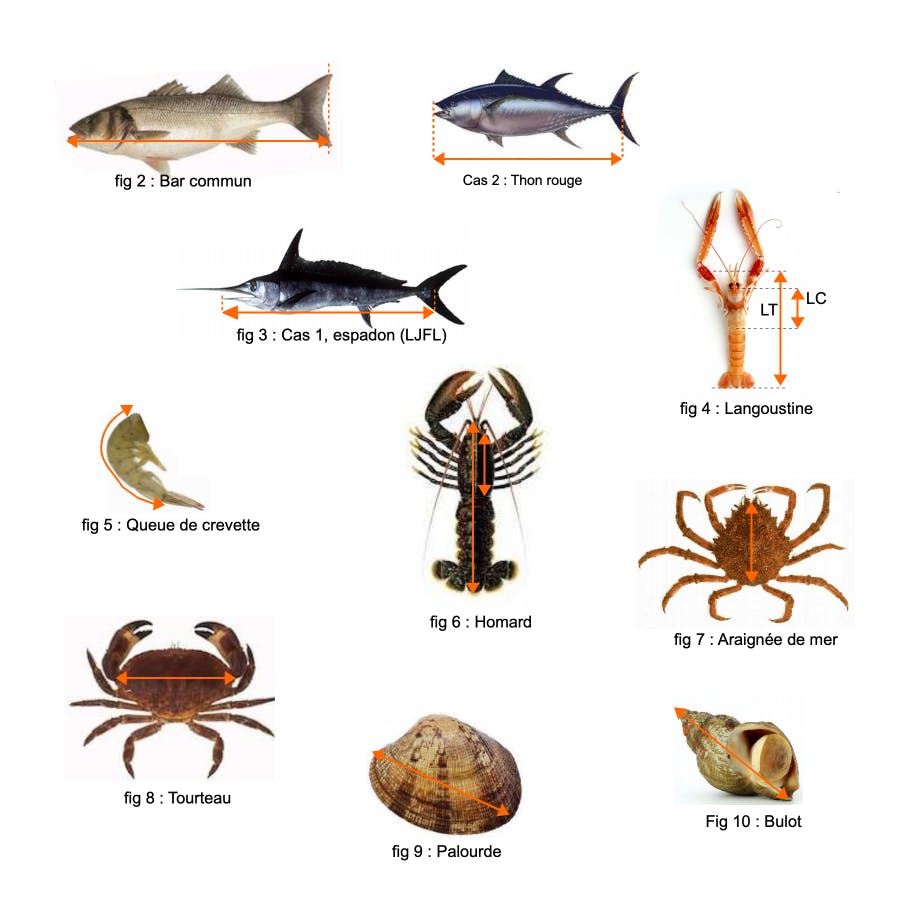 